TRADUCTRICEFRANÇAIS-ANGLAIS ANGLAIS-FRANÇAISSpécialisations: voyage et tourisme, techniqueCOMPETENCESTraduction: articles de magazines consommateurs sur: aliments et boissons, grands chefs et leurs recettes; aviation; mode et beauté; destinations de voyage; expositions d'art; festivals de cinéma, littérature et musique; haute couture et haute joaillerie; produits, services, offres, et promotions; sports- modèles de tricot - menus de restaurants - manuels d'utilisation pour accessoires numériques - texte de site web portant sur les actualités, promotions et services.Publications: Édition, lecture d'épreuvesInformatique: maitrise du pack Office (Excel, Outlook, PowerPoint, Word) et du logiciel Wordfast Classic (Traduction Assisté par Ordinateur) Entreprise: rapports annuels, préparation du plan d'affaires, planification des réunions et procès-verbaux, livres statutairesRessources humaines: briefings d'équipe, conseil, contrats de travail, déscriptif de poste, enquêtes, évaluation suivi du rendement, licenciements, manuel d'entreprise, organisation d'événements sociaux, procédures disciplinaires, recrutement, redéploiement,  restructurationJuridique: assistant à la médiation et aux procédures judiciaires, rassemblement des preuves, préparation des soumissions juridiques, préparation des contrats commerciaux et accords de confidentialitéSystèmes de contrôle interne: documentation, audits internes, dépannageGestion de bureau: achats, archivage, courrier, gestion des installations, technologie de l'information,  télécommunicationsEXPÉRIENCE PROFESSIONNELLE2017	Traductrice-Interprète - Petite Galloise - Autoentrepreneur - Antibes1997-2016 	Secrétaire générale - Hunt Technology Ltd ; ses entreprises britanniques associées (Web Dynamics/ WaterwaysHeritage/Web Dynamics Employees Trust Ltd) ; son groupe international associé (Web Dynamics International/Web Wenzhou Laminates Ltd - vendu en 2012) - Rickmansworth, Royaume-Unie1993 - 1997	Linguiste/Traductrice - Autoentrepreneur - Sarratt, Royaume-Uni1992 - 1996:	Membre du conseil de l’établissement Sarratt JMI - Sarratt, Royaume-Uni1986 - 1990:	Conseillère duThree Rivers District - Rickmansworth, Royaume-Uni1980 - 1984:      Stagiaire d’expertise-comptable  - Arthur Andersen& Co - LondresEDUCATION, FORMATION ET ORGANISMES PROFSSIONNELS2018		CE1 SfEP – Réviseur ;  PR1 SfEP - Correcteur2017		Affiliée de carrière, Chartered Institute of Linguists2010	TEFL - Teaching English as a Foreign Language - Enseignement de l’anglais comme langue étrangère2004		ISO 9000 - Auditrice interne1997		Diplôme en traduction, Chartered Institute of Linguists1983		PE1 ICAEW - Expert-comptable1980		Licence en études européennes (français), Université de KentLynda Northwood	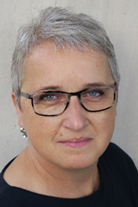 